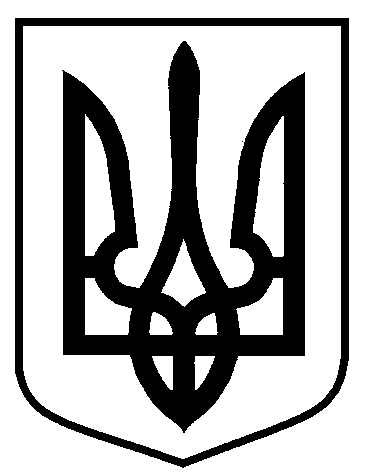 РОЗПОРЯДЖЕННЯМІСЬКОГО ГОЛОВИм. Сумивід     21.09.2020   № 275-Р	З метою активізації та підтримки  талановитих особистостей, створення сприятливих умов для подальшої реалізації їх мистецького потенціалу, ознайомлення суспільства з творчістю вуличного мистецтва та естетичного виховання молоді, на виконання рішення виконавчого комітету Сумської міської ради  від 21 січня 2020 року № 50 «Про затвердження переліку культурно-масових заходів на 2020 рік до цільової комплексної Програми розвитку культури Сумської міської об’єднаної територіальної громади на 2019-2021 роки» (зі змінами), враховуючи Постанову Кабінету Міністрів України від 22 липня 2020 № 641 «Про встановлення карантину та запровадження посилених протиепідемічних заходів на території із значним поширенням гострої респіраторної хвороби COVID-19, спричиненої коронавірусом SARS-CoV-2» (зі змінами), керуючись пунктом 20 частини 4 статті 42 Закону України «Про місцеве самоврядування в Україні»:Відділу культури Сумської міської ради 
(Цибульська Н.О.) забезпечити 25-27 вересня 2020 року проведення фестивалю вуличних мистецтв «Харитоненко - фест».Затвердити Положення про фестиваль вуличних мистецтв «Харитоненко - фест» (додаток 1).Департаменту фінансів, економіки та інвестицій Сумської міської ради (Липова С.А.) забезпечити фінансування заходу на суму 181000  (сто вісімдесят одна тисяча) гривень в межах бюджетних призначень за бюджетною програмою  по КПКВК 1014082 «Інші заходи в галузі культури і мистецтва» згідно з кошторисом  витрат (додаток 2).Департаменту комунікацій та інформаційної політики Сумської міської ради (Кохан А.І.) забезпечити висвітлення проведення фестивалю вуличних мистецтв «Харитоненко - фест»  у засобах масової інформації. Відділу з питань взаємодії з правоохоронними органами та оборонної роботи Сумської міської ради (Кононенко С.В.), Сумському відділу поліції ГУНП в Сумській області (Сушицький Б.В.) у межах повноважень забезпечити публічну безпеку та порядок під час проведення заходів фестивалю.Контроль за виконанням розпорядження покласти на заступника міського голови з питань діяльності виконавчих органів ради 
Мотречко В.В.Міський голова                                                                           О.М. ЛисенкоПєхова 66-99-08Розіслати: Мотречко В.В., Липовій С.А., Цибульській Н.О.Додаток 1						             до розпорядження міського голови						             від     21.09.2020       № 275-Р «ЗАТВЕРДЖЕНО»                                                                                     розпорядження міського голови                                                                                                від      21.09.2020      № 275-РПОЛОЖЕННЯ
про фестиваль вуличних мистецтв «Харитоненко - фест»І. Загальні положення1.1. Фестиваль вуличних мистецтв «Харитоненко-фест» (далі- Фестиваль) започатковано у 2019 році Громадською організацією «Голос вулиці» та Сумською міською радою. 1.2. Фестиваль вуличних мистецтв «Харитоненко-фест» є щорічним.1.3.  До участі у Фестивалі запрошуються творчі колективи, представники вуличних видів мистецтва, а саме: жива скульптура, міми, клоуни, лялькарі, фокусники, «вогняне шоу», вуличні музиканти та інші.1.4. Організатором Фестивалю є Громадська організація «Голос вулиці» та відділ культури Сумської міської ради.1.5. До участі у проведенні фестивалю можуть залучатися центральні та місцеві органи виконавчої влади, державні, громадські, приватні підприємства й організації та інші юридичні особи. 1.6. Загальне керівництво підготовкою та проведенням Фестивалю здійснює Громадська організація «Голос вулиці» та відділ культури Сумської міської ради.1.7. Для організації та проведення Фестивалю створюється організаційний комітет, до складу якого входять авторитетні митці та фахівці у різних видах та жанрах вуличного мистецтва (за згодою).1.8. Склад оргкомітету та журі визначає ГО «Голос вулиці».ІІ. Мета та завдання Фестивалю2.1. Головною метою Фестивалю є сприяння розвитку та підтримки аматорів у жанрі вуличного мистецтва (театральний, цирковий, оригінальний та інші), сприяння подальшому їх розвитку, залучення до активної участі громади у мистецькому житті міста та країни, формування мистецького культурного середовища та розвитку креативної індустрії. 2.2. Завдання Фестивалю:2.2.1. Виявлення та підтримка кращих творчих колективів  та окремих виконавців у жанрі вуличного мистецтва.2.2.2. Інформування громадськості з проблем у галузі мистецтва і культури пропонування шляхів їх вирішення.2.2.3. Сприяння розвитку культурно-туристичної інфраструктури.2.2.4. Пропагування, примноження та популяризація вуличного  мистецтва.2.2.5. Обмін творчими здобутками.Продовження додатку 12.2.6.  Сприяння та участь у міжнародній співпраці у сфері мистецтва, культури та туризму.2.2.7. Узагальнення та поширення досвіду роботи кращих творчих колективів та виконавців, пошук нових форм роботи з ними.ІІІ. Порядок проведення Фестивалю3.1. Програма Фестивалю передбачає проведення конкурсу у номінації «Краща жива скульптура».3.2. Програма щорічного завершального етапу Фестивалю передбачає:- урочисте відкриття і закриття Фестивалю;- конкурсні виступи за номінаціями;- виставки творів образотворчого, декоративно-ужиткового мистецтва та художніх ремесл;- проведення прес-конференції, творчих лабораторій, майстер-класів за участю учасників Фестивалю та майстрів мистецтв, мистецтвознавців за відповідними напрямками;- творчі зустрічі з діячами мистецтв і культури;- екскурсійну програму для учасників Фестивалю;- нагородження лауреатів Фестивалю та заключний гала-концерт.3.3. У рамках Фестивалю щорічно протягом року можуть проводитись різноманітні заходи (фестивалі, конкурси тощо) з різних видів та жанрів мистецтва, умови участі в яких визначаються оргкомітетом та ГО «Голос вулиці».ІV. Умови участі у конкурсних програмах Фестивалю4.1. До участі запрошуються колективи або окремі виконавці всіх видів живої скульптури (статичний динамічний образ та пластикові).4.2. Учасники Фестивалю подають до ГО «Голос вулиці» заявку на участь не менше як за 2 тижні до дня проведення Фестивалю на e-mail: 
him.sumy@gmail.com); контакти для довідок:+380636996696.   4.3. У номінації «Краща жива скульптура» учасники представляють твори відповідно до стильових і жанрових особливостей творчих колективів чи окремих артистів.4.4.  Тривалість виступів учасників - не більше півтори години (без перерви).4.5.Виступи колективів оцінюються журі виключно глядацьким голосуванням.4.6. Голосування здійснюється за допомогою генерованих сайтом hafest.monsters-studio.com QR-кодів. Голосування дозволено тільки з мобільних пристроїв. З однієї ІР адреси можна голосувати 1 раз. Якщо не отримано ІР  з цих полів (HTTP_CLIENT_IP, HTTP_X_FORWARDED_FOR, REMOTE_ADDR)   - голос буде проігноровано.Продовження додатку 1V. Визначення і нагородження переможців Переможці фестивалю  нагороджуються відповідними дипломами та сувенірами, а також грошовою премією (за наявності фінансової можливості).Журі Фестивалю має право встановлювати заохочувальні чи інші відзнаки для учасників, такі як «Найкреативніший  учасник», «Відкриття фестивалю», «Приз глядацьких симпатій» тощо.VІ. Фінансування фестивалюФінансування Фестивалю здійснюється за рахунок: Коштів бюджетів різних рівнів, у т.ч. міського бюджету;Інших джерел та надходжень, не заборонених чинним законодавством  України.Начальник відділу  культури                                                  Н.О. ЦибульськаДодаток 2						             до розпорядження міського голови						             від     21.09.2020     №275-РКошторис витратна організацію та проведення фестивалювуличних мистецтв «Харитоненко - фест»	_____________________________________________________________                                                                                Всього:            181000 грн.                                                      (сто вісімдесят одна тисяча грн. 00 коп.)Начальник відділу  культури                                                  Н.О. ЦибульськаПро виділення коштів на організацію та проведення 
фестивалю вуличних мистецтв «Харитоненко - фест»в грн.1.Звукотехнічне забезпечення (КЕКВ 2240)60002.Організація та проведення (КЕКВ 2240)1350003.Виготовлення друкованої продукції (КЕКВ 2210)100004.Проживання  (КЕКВ 2240)280005.Транспортне забезпечення (КЕКВ 2240)2000Начальник відділу культури Сумської міської радиН.О. ЦибульськаЗаступник міського голови з питань діяльності виконавчих органів ради Сумської міської радиВ.В. МотречкоДиректор департаменту фінансів, економіки та інвестицій Сумської міської радиС.А. ЛиповаНачальник відділу протокольної роботи та контролю Сумської міської радиЛ.В. МошаНачальник правового управління Сумської міської радиО.В. ЧайченкоКеруючий справами виконавчого комітету    Сумської міської ради                                                      Ю.А. Павлик